Семинар предназначен для сотрудников комиссий заказчика, контрактных управляющих и работников контрактных служб, сотрудников отделов закупок, специалистов, участвующих в регулируемых закупках.Госдума приняла в третьем чтении масштабные поправки к Закону N 223-ФЗ. Согласно проекту большая часть изменений вступит в силу с 1 июля 2018 года.На семинаре лектор ответит на вопросы, которые возникают при работе по Федеральному закону №223-ФЗ, а также расскажет о свежих изменениях, которые нужно учитывать в работе.Участвуйте в семинаре и Вы узнаете:какие поправки были внесены в порядок осуществления закупок по Федеральному закону №223-ФЗ;как избежать ошибок при проведении закупок;какие нужно соблюсти сроки при размещении информации о закупках;какая ответственность предусмотрена за нарушения при проведении закупок по Федеральному закону №223-ФЗ.После участия в семинаре заказчики смогут провести закупки без единой ошибки!ПРОГРАММА СЕМИНАРА:1. Обзор основных положений закона 223-ФЗ.Заказчики, участники закупки, требования к участникам.Сферы применения. Расширение сфер, на которые не распространяется действие Закона 223-ФЗ.Нормативно-правовая база.2. Информационное обеспечение закупки.Информация обязательная к размещению в единой информационной системе (ЕИС).Требования Постановления Правительства РФ №908 от 10 сентября 2012 г. к порядку размещения информации о закупке в ЕИС.3. Положение о закупке.Типовое положение о закупке. Обязательное применение Типового положения о закупке.Порядок разработки и содержание. Типовые ошибки при составлении Положения о закупках.Способы закупок. Требования к конкурсам и аукционам. Постановление Правительства РФ №616 от 21 июня 2012 г.Изменение особенностей участия в закупке субъектов малого и среднего предпринимательства, Постановление Правительства РФ №1352 от 11 декабря 2014 г.Практика применения Постановления Правительства РФ №925 от 16 сентября 2016 г. «О приоритете товаров российского происхождения, работ, услуг, выполняемых, оказываемых российскими лицами, по отношению к товарам, происходящим из иностранного государства, работам, услугам, выполняемым, оказываемым иностранными лицами».4. Обзор требований, вступающих в силу в июле 2018 года.Порядок осуществления конкурентной закупки, в том числе осуществляемой закрытым способом.Конкурентная закупка в электронной форме.Функционирование электронной площадки.Особенности осуществления конкурентной закупки в электронной форме для СМиСП.Требования к закупке у единственного поставщика (исполнителя, подрядчика).Изменение требований к извещению и документации о закупке.Ведомственный контроль закупочной деятельности.5. Административная практика реализации закона 223-ФЗ:типовые ошибки при закупках, административная ответственность за нарушения законодательства о закупках отдельных видов юридических лиц;ответственность за уклонение от электронной формы закупки;ответственность за неприменение закона 44-ФЗ заказчиками, осуществляющими закупки в соответствии с законом 223-ФЗ;состав нарушений по срокам размещения информации;нарушения обязательных требований к извещению и документации о закупке;нарушения по установлению требований к участникам закупки;реестр недобросовестных поставщиков, случаи и порядок включения или не включения сведений об участнике.Стоимость – 2800 руб.* Обеспечиваем раздаточным материалом.Для всех участников организуется кофе-пауза.Скидки:- при оплате до 10.01.2018 – 10% (2520 р.);    - при участии от 2-х человек – 7% (2604 р.);     - при регистрации на сайте – 5% (2660 р.);  - по дисконтной карте (2380 р.).   Скидки не суммируются. 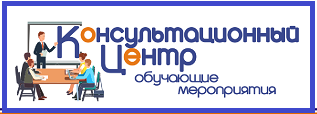 Онлайн-семинар24 января с 10.00 до 13.00 час.«Практические вопросы применения закона 223-ФЗ. Типовые ошибки, последние изменения, перспективы развития»Лектор: КАЗАРИНА Мария Владимировна – руководитель отдела консалтинга регулируемых закупок ООО «ЭЛКОД», эксперт НАИЗ, аккредитация «РТС – тендер» (г.Москва).Семинар состоится по адресу:г.Смоленск, ул. Коммунистическая, 6Учебный центр компании “Выбор”Регистрация на семинар:Тел: (4812) 701-202;Сот.тел.:  60-67-27;  8-910-117-83-97E-mail: umc@icvibor.ru Сайт: http://icvibor.ru/rent/